постановление от «___»___________№ _____                                                                         страница 2Паспорт муниципальной программы«Социальная поддержка населения Промышленновского муниципального  округа»на 2018-2024 годы                          Заместитель главы       Промышленновского муниципального округа                             Т.В. Мясоедова4. Ресурсное обеспечение реализации муниципальной программы 5. Сведения о планируемых значениях целевых показателей(индикаторов) муниципальной программы                   Заместитель главы Промышленновского муниципального округа                                                                                                   Т.В. МясоедоваКЕМЕРОВСКАЯ ОБЛАСТЬАДМИНИСТРАЦИЯПРОМЫШЛЕННОВСКОГО МУНИЦИПАЛЬНОГО ОКРУГАПОСТАНОВЛЕНИЕот «24» октября 2022г.  № 1365-Ппгт. ПромышленнаяО внесении изменений в постановление администрации Промышленновского муниципального округа от 09.11.2017 № 1276-П «Об утверждении муниципальной программы «Социальная поддержка населения Промышленновского округа» на 2018-2024 годы                                           (в редакции постановлений от 14.02.2018 № 193-П, от 18.05.2018  № 558-П, от 20.06.2018 № 659-П, от 16.08.2018 № 890-П, от 29.10.2018   № 1225-П, от 29.12.2018 № 1530-П, 29.12.2018 № 1555-П, от 15.05.2019  № 575-П, 10.09.2019 № 1077-П, от 21.10.2019 № 1274-П, от 30.12.2019 № 1630-П, от  13.04.2020 № 697-П, от  16.09.2020  №1448-П, от 12.10.2020 № 1605-П, от 30.12.2020 № 2137-П, от 08.11.2021 № 1824-П, от 30.12.2021 № 2083-П, от 16.05.2022 № 687-П)В соответствии с решением Совета народных депутатов Промышленновского муниципального округа от 29.09.2022 № 440                      « О бюджете Промышленновского муниципального округа на 2022 год и на плановый период 2023-2024 годов», постановлением администрации Промышленновского муниципального округа от 28.04.2020 № 754-П            «Об утверждении порядка разработки, реализации и оценки эффективности муниципальных программ, реализуемых за счёт средств местного бюджета», в целях реализации полномочий администрации Промышленновского муниципального округа:1. Внести в постановление администрации Промышленновского муниципального округа от 09.11.2017 № 1276-П «Об утверждении муниципальной программы «Социальная поддержка населения Промышленновского округа» на 2018-2023 годы (в редакции  постановлений  от  14.02.2018   № 193-П, от 18.05.2018 № 558-П, от 20.06.2018 № 659-П,      от 16.08.2018 № 890-П, от 29.10.2018 № 1225-П, от 29.12.2018 № 1530-П, 29.12.2018 № 1555-П, от 15.05.2019 № 575-П,10.09.2019 № 1077-П,               от 21.10.2019 № 1274-П, от 30.12.2019 № 1630-П, от 13.04.2020 № 697-П,    от 16.09.2020 №1448-П, от 12.10.2020 № 1605-П, от 30.12.2020 № 2137-П,   от 08.11.2021 № 1824-П, от 30.12.2021 № 2083-П, от 16.05.2022 № 687-П) (далее – Постановление) следующие изменения:          1.1 Внести в муниципальную программу «Социальная поддержка населения Промышленновского муниципального округа» на 2018-2024 годы, утвержденную постановлением  (далее – Программа) следующие изменения:         2. Паспорт Программы изложить в редакции согласно приложению  № 1 к настоящему постановлению;         2.1 Разделы 4 – 5 Программы изложить в редакции согласно приложению № 2 к настоящему постановлению.         3. Настоящее постановление подлежит размещению на официальном сайте администрации Промышленновского муниципального округа в сети Интернет.         4.  Контроль за исполнением настоящего постановления возложить на заместителя главы Промышленновского муниципального округа                Т.В. Мясоедову.5. Настоящее постановление вступает в силу со дня подписания.Исп. О.В. Коровина Тел. 7-45-21Приложение № 1к постановлениюадминистрации Промышленновскогомуниципального округаот  _______№ _______ Наименование муниципальнойпрограммыМуниципальная программа «Социальная поддержка населения Промышленновского муниципального округа» на 2018-2024 годыМуниципальная программа «Социальная поддержка населения Промышленновского муниципального округа» на 2018-2024 годыМуниципальная программа «Социальная поддержка населения Промышленновского муниципального округа» на 2018-2024 годыМуниципальная программа «Социальная поддержка населения Промышленновского муниципального округа» на 2018-2024 годыМуниципальная программа «Социальная поддержка населения Промышленновского муниципального округа» на 2018-2024 годыДиректор программыЗаместитель главы Промышленновского муниципального округа Заместитель главы Промышленновского муниципального округа Заместитель главы Промышленновского муниципального округа Заместитель главы Промышленновского муниципального округа Заместитель главы Промышленновского муниципального округа Ответственный исполнитель (координатор) программыУправление социальной защиты населения администрации Промышленновского муниципального округаУправление социальной защиты населения администрации Промышленновского муниципального округаУправление социальной защиты населения администрации Промышленновского муниципального округаУправление социальной защиты населения администрации Промышленновского муниципального округаУправление социальной защиты населения администрации Промышленновского муниципального округаИсполнители муниципальной программыУправление социальной защиты населения администрации Промышленновского муниципального округаУправление социальной защиты населения администрации Промышленновского муниципального округаУправление социальной защиты населения администрации Промышленновского муниципального округаУправление социальной защиты населения администрации Промышленновского муниципального округаУправление социальной защиты населения администрации Промышленновского муниципального округаНаименование подпрограмм  муниципальной программыПодпрограмма «Реализация мер социальной поддержки отдельных категорий граждан»;подпрограмма «Развитие социального обслуживания населения»;подпрограмма «Доступная среда для  инвалидов»;Подпрограмма «Реализация мер социальной поддержки отдельных категорий граждан»;подпрограмма «Развитие социального обслуживания населения»;подпрограмма «Доступная среда для  инвалидов»;Подпрограмма «Реализация мер социальной поддержки отдельных категорий граждан»;подпрограмма «Развитие социального обслуживания населения»;подпрограмма «Доступная среда для  инвалидов»;Подпрограмма «Реализация мер социальной поддержки отдельных категорий граждан»;подпрограмма «Развитие социального обслуживания населения»;подпрограмма «Доступная среда для  инвалидов»;Подпрограмма «Реализация мер социальной поддержки отдельных категорий граждан»;подпрограмма «Развитие социального обслуживания населения»;подпрограмма «Доступная среда для  инвалидов»;Цели муниципальной программыПовышение эффективности системы социальной поддержки и социального обслуживания населения в Промышленновском муниципальном округе.Повышение уровня жизни граждан - получателей мер социальной поддержки.Повышение уровня, качества и безопасности социального обслуживания населения.Повышение качества жизни, усиление социальной поддержки отдельных категорий граждан, находящихся в трудной жизненной ситуации или нуждающихся в особом участии государства и общества. Обеспечение беспрепятственного доступа (далее - доступность) к приоритетным объектам и услугам в приоритетных сферах жизнедеятельности инвалидов и других маломобильных групп населения (людей, испытывающих затруднения при самостоятельном передвижении, получении услуг, необходимой информации) в Промышленновском муниципальном округе.   Повышение эффективности системы социальной поддержки и социального обслуживания населения в Промышленновском муниципальном округе.Повышение уровня жизни граждан - получателей мер социальной поддержки.Повышение уровня, качества и безопасности социального обслуживания населения.Повышение качества жизни, усиление социальной поддержки отдельных категорий граждан, находящихся в трудной жизненной ситуации или нуждающихся в особом участии государства и общества. Обеспечение беспрепятственного доступа (далее - доступность) к приоритетным объектам и услугам в приоритетных сферах жизнедеятельности инвалидов и других маломобильных групп населения (людей, испытывающих затруднения при самостоятельном передвижении, получении услуг, необходимой информации) в Промышленновском муниципальном округе.   Повышение эффективности системы социальной поддержки и социального обслуживания населения в Промышленновском муниципальном округе.Повышение уровня жизни граждан - получателей мер социальной поддержки.Повышение уровня, качества и безопасности социального обслуживания населения.Повышение качества жизни, усиление социальной поддержки отдельных категорий граждан, находящихся в трудной жизненной ситуации или нуждающихся в особом участии государства и общества. Обеспечение беспрепятственного доступа (далее - доступность) к приоритетным объектам и услугам в приоритетных сферах жизнедеятельности инвалидов и других маломобильных групп населения (людей, испытывающих затруднения при самостоятельном передвижении, получении услуг, необходимой информации) в Промышленновском муниципальном округе.   Повышение эффективности системы социальной поддержки и социального обслуживания населения в Промышленновском муниципальном округе.Повышение уровня жизни граждан - получателей мер социальной поддержки.Повышение уровня, качества и безопасности социального обслуживания населения.Повышение качества жизни, усиление социальной поддержки отдельных категорий граждан, находящихся в трудной жизненной ситуации или нуждающихся в особом участии государства и общества. Обеспечение беспрепятственного доступа (далее - доступность) к приоритетным объектам и услугам в приоритетных сферах жизнедеятельности инвалидов и других маломобильных групп населения (людей, испытывающих затруднения при самостоятельном передвижении, получении услуг, необходимой информации) в Промышленновском муниципальном округе.   Повышение эффективности системы социальной поддержки и социального обслуживания населения в Промышленновском муниципальном округе.Повышение уровня жизни граждан - получателей мер социальной поддержки.Повышение уровня, качества и безопасности социального обслуживания населения.Повышение качества жизни, усиление социальной поддержки отдельных категорий граждан, находящихся в трудной жизненной ситуации или нуждающихся в особом участии государства и общества. Обеспечение беспрепятственного доступа (далее - доступность) к приоритетным объектам и услугам в приоритетных сферах жизнедеятельности инвалидов и других маломобильных групп населения (людей, испытывающих затруднения при самостоятельном передвижении, получении услуг, необходимой информации) в Промышленновском муниципальном округе.   Задачи муниципальной программыРеализация действующих мер адресной социальной поддержки населения в Кемеровской области.Обеспечение реализации основных направлений развития учреждений социального обслуживания, повышение качества и доступности социальных услуг, укрепление материальной базы учреждений системы социального обслуживания населения, социальная поддержка работников учреждений социального обслуживания.Обеспечение улучшения материального положения отдельных категорий граждан, стимулирования гражданской активности пожилых людей, информированности населения о системе социальной поддержки, повышения профессионального уровня работников системы социального обслуживания и эффективной работы с населением. Повышение уровня доступности приоритетных объектов и услуг в приоритетных сферах жизнедеятельности инвалидов и других маломобильных групп населения в Промышленновском муниципальном округе;      повышение доступности и качества реабилитационных услуг (развитие системы реабилитации и социальной интеграции инвалидов) в Промышленновском муниципальном округе; оказание инвалидам и другим маломобильным группам населения  содействие в занятости.Реализация действующих мер адресной социальной поддержки населения в Кемеровской области.Обеспечение реализации основных направлений развития учреждений социального обслуживания, повышение качества и доступности социальных услуг, укрепление материальной базы учреждений системы социального обслуживания населения, социальная поддержка работников учреждений социального обслуживания.Обеспечение улучшения материального положения отдельных категорий граждан, стимулирования гражданской активности пожилых людей, информированности населения о системе социальной поддержки, повышения профессионального уровня работников системы социального обслуживания и эффективной работы с населением. Повышение уровня доступности приоритетных объектов и услуг в приоритетных сферах жизнедеятельности инвалидов и других маломобильных групп населения в Промышленновском муниципальном округе;      повышение доступности и качества реабилитационных услуг (развитие системы реабилитации и социальной интеграции инвалидов) в Промышленновском муниципальном округе; оказание инвалидам и другим маломобильным группам населения  содействие в занятости.Реализация действующих мер адресной социальной поддержки населения в Кемеровской области.Обеспечение реализации основных направлений развития учреждений социального обслуживания, повышение качества и доступности социальных услуг, укрепление материальной базы учреждений системы социального обслуживания населения, социальная поддержка работников учреждений социального обслуживания.Обеспечение улучшения материального положения отдельных категорий граждан, стимулирования гражданской активности пожилых людей, информированности населения о системе социальной поддержки, повышения профессионального уровня работников системы социального обслуживания и эффективной работы с населением. Повышение уровня доступности приоритетных объектов и услуг в приоритетных сферах жизнедеятельности инвалидов и других маломобильных групп населения в Промышленновском муниципальном округе;      повышение доступности и качества реабилитационных услуг (развитие системы реабилитации и социальной интеграции инвалидов) в Промышленновском муниципальном округе; оказание инвалидам и другим маломобильным группам населения  содействие в занятости.Реализация действующих мер адресной социальной поддержки населения в Кемеровской области.Обеспечение реализации основных направлений развития учреждений социального обслуживания, повышение качества и доступности социальных услуг, укрепление материальной базы учреждений системы социального обслуживания населения, социальная поддержка работников учреждений социального обслуживания.Обеспечение улучшения материального положения отдельных категорий граждан, стимулирования гражданской активности пожилых людей, информированности населения о системе социальной поддержки, повышения профессионального уровня работников системы социального обслуживания и эффективной работы с населением. Повышение уровня доступности приоритетных объектов и услуг в приоритетных сферах жизнедеятельности инвалидов и других маломобильных групп населения в Промышленновском муниципальном округе;      повышение доступности и качества реабилитационных услуг (развитие системы реабилитации и социальной интеграции инвалидов) в Промышленновском муниципальном округе; оказание инвалидам и другим маломобильным группам населения  содействие в занятости.Реализация действующих мер адресной социальной поддержки населения в Кемеровской области.Обеспечение реализации основных направлений развития учреждений социального обслуживания, повышение качества и доступности социальных услуг, укрепление материальной базы учреждений системы социального обслуживания населения, социальная поддержка работников учреждений социального обслуживания.Обеспечение улучшения материального положения отдельных категорий граждан, стимулирования гражданской активности пожилых людей, информированности населения о системе социальной поддержки, повышения профессионального уровня работников системы социального обслуживания и эффективной работы с населением. Повышение уровня доступности приоритетных объектов и услуг в приоритетных сферах жизнедеятельности инвалидов и других маломобильных групп населения в Промышленновском муниципальном округе;      повышение доступности и качества реабилитационных услуг (развитие системы реабилитации и социальной интеграции инвалидов) в Промышленновском муниципальном округе; оказание инвалидам и другим маломобильным группам населения  содействие в занятости.Срок реализации муниципальнойпрограммы2018-2024 годы2018-2024 годы2018-2024 годы2018-2024 годы2018-2024 годыОбъем и источники финансирования муниципальной программы в целом и с разбивкой по годам её реализацииВсего, тыс. руб.Местный бюджет, тыс. руб. Областной бюджет, тыс. руб. Федеральный бюджет, тыс. руб. Объем и источники финансирования муниципальной программы в целом и с разбивкой по годам её реализации2018 год313920,67110,7246321,460488,5Объем и источники финансирования муниципальной программы в целом и с разбивкой по годам её реализации2019 год327443,78684,9249806,468952,4Объем и источники финансирования муниципальной программы в целом и с разбивкой по годам её реализации2020 год121844,013999,476597,531247,1Объем и источники финансирования муниципальной программы в целом и с разбивкой по годам её реализации2021 год89797,713665,876131,90Объем и источники финансирования муниципальной программы в целом и с разбивкой по годам её реализации2022 год100496,716425,083037,21034,5Объем и источники финансирования муниципальной программы в целом и с разбивкой по годам её реализации2023 год89580,79450,079096,21034,5Объем и источники финансирования муниципальной программы в целом и с разбивкой по годам её реализации2024 год90614,99450,079096,22068,7Объем и источники финансирования муниципальной программы в целом и с разбивкой по годам её реализацииВсего:1133698,378785,8890086,8164825,7Объем и источники финансирования муниципальной программы в целом и с разбивкой по годам её реализацииВсего:164825,7Ожидаемые конечные результаты реализации муниципальной программы Повышение уровня доходов и социальной защищенности граждан на основе расширения адресного принципа предоставления мер социальной поддержки.Удовлетворение потребностей граждан пожилого возраста и инвалидов, включая детей-инвалидов, в постоянном постороннем уходе в сфере социального обслуживания населения.Предоставление качественных социальных услуг, отвечающих современным требованиям социального обслуживания.Обеспечение поддержки и содействие социальной адаптации граждан, попавших в трудную жизненную ситуацию.Обеспечение поддержки и стимулирование жизненной активности пожилых людей.Обеспечение поддержки и содействия социальной реабилитации инвалидов.Рост профессионального уровня работников учреждений социального обслуживания населения и решение вопроса кадрового обеспечения учреждений социального обслуживания.Эффективная, качественная, стабильная работа системы социальной поддержки и социального обслуживания. Обеспечение межведомственного взаимодействия и координации работ, органов местного самоуправления и учреждений всех форм собственности в Промышленновском муниципальном округе, при формировании условий доступности приоритетных объектов и услуг в приоритетных сферах жизнедеятельности инвалидов и других маломобильных групп населения в Промышленновском муниципальном округе. Обеспечение доступности подвижного состава основных видов пассажирского автотранспорта для инвалидов и других маломобильных групп населения в Промышленновском муниципальном округе;Повышение доступности и качества реабилитационных услуг для инвалидов в Промышленновском муниципальном округе;Оказание содействия инвалидам и другим маломобильным группам населения Промышленновского муниципального округа по трудоустройству и обучению.      Повышение уровня доходов и социальной защищенности граждан на основе расширения адресного принципа предоставления мер социальной поддержки.Удовлетворение потребностей граждан пожилого возраста и инвалидов, включая детей-инвалидов, в постоянном постороннем уходе в сфере социального обслуживания населения.Предоставление качественных социальных услуг, отвечающих современным требованиям социального обслуживания.Обеспечение поддержки и содействие социальной адаптации граждан, попавших в трудную жизненную ситуацию.Обеспечение поддержки и стимулирование жизненной активности пожилых людей.Обеспечение поддержки и содействия социальной реабилитации инвалидов.Рост профессионального уровня работников учреждений социального обслуживания населения и решение вопроса кадрового обеспечения учреждений социального обслуживания.Эффективная, качественная, стабильная работа системы социальной поддержки и социального обслуживания. Обеспечение межведомственного взаимодействия и координации работ, органов местного самоуправления и учреждений всех форм собственности в Промышленновском муниципальном округе, при формировании условий доступности приоритетных объектов и услуг в приоритетных сферах жизнедеятельности инвалидов и других маломобильных групп населения в Промышленновском муниципальном округе. Обеспечение доступности подвижного состава основных видов пассажирского автотранспорта для инвалидов и других маломобильных групп населения в Промышленновском муниципальном округе;Повышение доступности и качества реабилитационных услуг для инвалидов в Промышленновском муниципальном округе;Оказание содействия инвалидам и другим маломобильным группам населения Промышленновского муниципального округа по трудоустройству и обучению.      Повышение уровня доходов и социальной защищенности граждан на основе расширения адресного принципа предоставления мер социальной поддержки.Удовлетворение потребностей граждан пожилого возраста и инвалидов, включая детей-инвалидов, в постоянном постороннем уходе в сфере социального обслуживания населения.Предоставление качественных социальных услуг, отвечающих современным требованиям социального обслуживания.Обеспечение поддержки и содействие социальной адаптации граждан, попавших в трудную жизненную ситуацию.Обеспечение поддержки и стимулирование жизненной активности пожилых людей.Обеспечение поддержки и содействия социальной реабилитации инвалидов.Рост профессионального уровня работников учреждений социального обслуживания населения и решение вопроса кадрового обеспечения учреждений социального обслуживания.Эффективная, качественная, стабильная работа системы социальной поддержки и социального обслуживания. Обеспечение межведомственного взаимодействия и координации работ, органов местного самоуправления и учреждений всех форм собственности в Промышленновском муниципальном округе, при формировании условий доступности приоритетных объектов и услуг в приоритетных сферах жизнедеятельности инвалидов и других маломобильных групп населения в Промышленновском муниципальном округе. Обеспечение доступности подвижного состава основных видов пассажирского автотранспорта для инвалидов и других маломобильных групп населения в Промышленновском муниципальном округе;Повышение доступности и качества реабилитационных услуг для инвалидов в Промышленновском муниципальном округе;Оказание содействия инвалидам и другим маломобильным группам населения Промышленновского муниципального округа по трудоустройству и обучению.      Повышение уровня доходов и социальной защищенности граждан на основе расширения адресного принципа предоставления мер социальной поддержки.Удовлетворение потребностей граждан пожилого возраста и инвалидов, включая детей-инвалидов, в постоянном постороннем уходе в сфере социального обслуживания населения.Предоставление качественных социальных услуг, отвечающих современным требованиям социального обслуживания.Обеспечение поддержки и содействие социальной адаптации граждан, попавших в трудную жизненную ситуацию.Обеспечение поддержки и стимулирование жизненной активности пожилых людей.Обеспечение поддержки и содействия социальной реабилитации инвалидов.Рост профессионального уровня работников учреждений социального обслуживания населения и решение вопроса кадрового обеспечения учреждений социального обслуживания.Эффективная, качественная, стабильная работа системы социальной поддержки и социального обслуживания. Обеспечение межведомственного взаимодействия и координации работ, органов местного самоуправления и учреждений всех форм собственности в Промышленновском муниципальном округе, при формировании условий доступности приоритетных объектов и услуг в приоритетных сферах жизнедеятельности инвалидов и других маломобильных групп населения в Промышленновском муниципальном округе. Обеспечение доступности подвижного состава основных видов пассажирского автотранспорта для инвалидов и других маломобильных групп населения в Промышленновском муниципальном округе;Повышение доступности и качества реабилитационных услуг для инвалидов в Промышленновском муниципальном округе;Оказание содействия инвалидам и другим маломобильным группам населения Промышленновского муниципального округа по трудоустройству и обучению.      Повышение уровня доходов и социальной защищенности граждан на основе расширения адресного принципа предоставления мер социальной поддержки.Удовлетворение потребностей граждан пожилого возраста и инвалидов, включая детей-инвалидов, в постоянном постороннем уходе в сфере социального обслуживания населения.Предоставление качественных социальных услуг, отвечающих современным требованиям социального обслуживания.Обеспечение поддержки и содействие социальной адаптации граждан, попавших в трудную жизненную ситуацию.Обеспечение поддержки и стимулирование жизненной активности пожилых людей.Обеспечение поддержки и содействия социальной реабилитации инвалидов.Рост профессионального уровня работников учреждений социального обслуживания населения и решение вопроса кадрового обеспечения учреждений социального обслуживания.Эффективная, качественная, стабильная работа системы социальной поддержки и социального обслуживания. Обеспечение межведомственного взаимодействия и координации работ, органов местного самоуправления и учреждений всех форм собственности в Промышленновском муниципальном округе, при формировании условий доступности приоритетных объектов и услуг в приоритетных сферах жизнедеятельности инвалидов и других маломобильных групп населения в Промышленновском муниципальном округе. Обеспечение доступности подвижного состава основных видов пассажирского автотранспорта для инвалидов и других маломобильных групп населения в Промышленновском муниципальном округе;Повышение доступности и качества реабилитационных услуг для инвалидов в Промышленновском муниципальном округе;Оказание содействия инвалидам и другим маломобильным группам населения Промышленновского муниципального округа по трудоустройству и обучению.      Приложение № 2 к постановлениюадминистрации Промышленновскогомуниципального округаот _________ № _________№ п/пНаименование  Государственной программы, подпрограммы, мероприятияИсточник финансированияОбъем финансовых ресурсов, тыс. рублейОбъем финансовых ресурсов, тыс. рублейОбъем финансовых ресурсов, тыс. рублейОбъем финансовых ресурсов, тыс. рублейОбъем финансовых ресурсов, тыс. рублейОбъем финансовых ресурсов, тыс. рублейОбъем финансовых ресурсов, тыс. рублей№ п/пНаименование  Государственной программы, подпрограммы, мероприятияИсточник финансирования2018 год2019 год2020 год2021 год2022 год2023 год2024 год12345678910Муниципальная программа  «Социальная поддержка населения Промышленновского муниципального округа»  на 2018 – 2024 годыВсего313920,6327443,7121844,089797,7100496,789580,790614,9Муниципальная программа  «Социальная поддержка населения Промышленновского муниципального округа»  на 2018 – 2024 годыместный бюджет7110,78684,913999,413665,816425,09450,09450,0Муниципальная программа  «Социальная поддержка населения Промышленновского муниципального округа»  на 2018 – 2024 годыиные не запрещенные законодательством источникиМуниципальная программа  «Социальная поддержка населения Промышленновского муниципального округа»  на 2018 – 2024 годыфедеральный бюджет60488,568952,431247,101034,51034,52068,7Муниципальная программа  «Социальная поддержка населения Промышленновского муниципального округа»  на 2018 – 2024 годыобластной бюджет246321,4249806,476597,576131,983037,279096,279096,2Муниципальная программа  «Социальная поддержка населения Промышленновского муниципального округа»  на 2018 – 2024 годысредства бюджетов государственных внебюджетных фондовМуниципальная программа  «Социальная поддержка населения Промышленновского муниципального округа»  на 2018 – 2024 годысредства юридических и физических лиц1.Подпрограмма «Реализация мер социальной поддержки отдельных категорий граждан»Всего257852,4264286,955137,919611,724990,01634716347,01.Подпрограмма «Реализация мер социальной поддержки отдельных категорий граждан»местный бюджет6977,08512,713999,413655,816415,09443,09443,01.Подпрограмма «Реализация мер социальной поддержки отдельных категорий граждан»иные не запрещенные законодательством источники1.Подпрограмма «Реализация мер социальной поддержки отдельных категорий граждан»федеральный бюджет60488,568952,431247,10,00,00,00,01.Подпрограмма «Реализация мер социальной поддержки отдельных категорий граждан»областной бюджет190386,9186821,89891,45955,98575,06904,06904,01.Подпрограмма «Реализация мер социальной поддержки отдельных категорий граждан»средства бюджетов государственных внебюджетных фондов1.Подпрограмма «Реализация мер социальной поддержки отдельных категорий граждан»средства юридических и физических лиц1.1.1Мероприятия: Материальная поддержка Всего153,01092,0814,1613,41052,0246,0246,01.1.1Мероприятия: Материальная поддержка местный бюджет743,101092,0814,1613,41052,0246,0246,01.1.1Мероприятия: Материальная поддержка иные не запрещенные законодательством источники1.1.1Мероприятия: Материальная поддержка федеральный бюджет1.1.1Мероприятия: Материальная поддержка областной бюджет1.1.1Мероприятия: Материальная поддержка средства бюджетов государственных внебюджетных фондов1.1.1Мероприятия: Материальная поддержка средства юридических и физических лиц1.1.2.Оказание мер социальной поддержки отдельных категорий гражданВсего529,9845,7872,1856,61181,6630,0630,01.1.2.Оказание мер социальной поддержки отдельных категорий гражданместный бюджет529,9845,7872,1856,61181,6630,0630,01.1.2.Оказание мер социальной поддержки отдельных категорий гражданиные не запрещенные законодательством источники1.1.2.Оказание мер социальной поддержки отдельных категорий гражданфедеральный бюджет1.1.2.Оказание мер социальной поддержки отдельных категорий гражданобластной бюджет1.1.2.Оказание мер социальной поддержки отдельных категорий граждансредства бюджетов государственных внебюджетных фондов1.1.2.Оказание мер социальной поддержки отдельных категорий граждансредства юридических и физических лиц1.1.3.Доплаты к пенсиям муниципальных служащихВсего5173,06090,711856,611729,113726,28247,08247,01.1.3.Доплаты к пенсиям муниципальных служащихместный бюджет5173,06090,711856,611729,113726,28247,08247,01.1.3.Доплаты к пенсиям муниципальных служащихиные не запрещенные законодательством источники1.1.3.Доплаты к пенсиям муниципальных служащихфедеральный бюджет1.1.3.Доплаты к пенсиям муниципальных служащихобластной бюджет1.1.3.Доплаты к пенсиям муниципальных служащихсредства бюджетов государственных внебюджетных фондов1.1.3.Доплаты к пенсиям муниципальных служащихсредства юридических и физических лиц1.1.4Ежемесячная денежная выплата гражданам, удостоенным звания «Почетный гражданин Промышленновского округа»Всего557,2484,4456,6456,7455,2320,0320,01.1.4Ежемесячная денежная выплата гражданам, удостоенным звания «Почетный гражданин Промышленновского округа»местный бюджет557,2484,4456,6456,7455,2320,0320,01.1.4Ежемесячная денежная выплата гражданам, удостоенным звания «Почетный гражданин Промышленновского округа»иные не запрещенные законодательством источники1.1.4Ежемесячная денежная выплата гражданам, удостоенным звания «Почетный гражданин Промышленновского округа»федеральный бюджет1.1.4Ежемесячная денежная выплата гражданам, удостоенным звания «Почетный гражданин Промышленновского округа»областной бюджет1.1.4Ежемесячная денежная выплата гражданам, удостоенным звания «Почетный гражданин Промышленновского округа»средства бюджетов государственных внебюджетных фондов1.1.4Ежемесячная денежная выплата гражданам, удостоенным звания «Почетный гражданин Промышленновского округа»средства юридических и физических лиц1.1.5.Организация доставки больных, проживающих на территории Промышленновского округа, до места оказания специализированной высокотехнологичной медицинской помощи (проведения сеансов гемодиализа) и обратноВсего563,90,00,00,00,00,00,01.1.5.Организация доставки больных, проживающих на территории Промышленновского округа, до места оказания специализированной высокотехнологичной медицинской помощи (проведения сеансов гемодиализа) и обратноместный бюджет563,90,00,00,00,00,00,01.1.5.Организация доставки больных, проживающих на территории Промышленновского округа, до места оказания специализированной высокотехнологичной медицинской помощи (проведения сеансов гемодиализа) и обратноиные не запрещенные законодательством источники1.1.5.Организация доставки больных, проживающих на территории Промышленновского округа, до места оказания специализированной высокотехнологичной медицинской помощи (проведения сеансов гемодиализа) и обратнофедеральный бюджет1.1.5.Организация доставки больных, проживающих на территории Промышленновского округа, до места оказания специализированной высокотехнологичной медицинской помощи (проведения сеансов гемодиализа) и обратнообластной бюджет1.1.5.Организация доставки больных, проживающих на территории Промышленновского округа, до места оказания специализированной высокотехнологичной медицинской помощи (проведения сеансов гемодиализа) и обратносредства бюджетов государственных внебюджетных фондов1.1.5.Организация доставки больных, проживающих на территории Промышленновского округа, до места оказания специализированной высокотехнологичной медицинской помощи (проведения сеансов гемодиализа) и обратносредства юридических и физических лиц1.1.6.Осуществление переданных полномочий Российской Федерации по предоставлению отдельных мер социальной поддержки граждан, подвергшихся воздействию радиацииВсего209,1214,50,00,00,00,00,00,00,00,01.1.6.Осуществление переданных полномочий Российской Федерации по предоставлению отдельных мер социальной поддержки граждан, подвергшихся воздействию радиацииместный бюджет1.1.6.Осуществление переданных полномочий Российской Федерации по предоставлению отдельных мер социальной поддержки граждан, подвергшихся воздействию радиациииные не запрещенные законодательством источники1.1.6.Осуществление переданных полномочий Российской Федерации по предоставлению отдельных мер социальной поддержки граждан, подвергшихся воздействию радиациифедеральный бюджет209,1214,50,00,00,00,00,00,00,00,01.1.6.Осуществление переданных полномочий Российской Федерации по предоставлению отдельных мер социальной поддержки граждан, подвергшихся воздействию радиацииобластной бюджет1.1.6.Осуществление переданных полномочий Российской Федерации по предоставлению отдельных мер социальной поддержки граждан, подвергшихся воздействию радиациисредства бюджетов государственных внебюджетных фондов1.1.6.Осуществление переданных полномочий Российской Федерации по предоставлению отдельных мер социальной поддержки граждан, подвергшихся воздействию радиациисредства юридических и физических лиц1.1.7.Осуществление ежегодной денежной выплаты лицам, награжденным нагрудным знаком «Почетный донор России» Всего1062,81165,30,00,00,00,00,01.1.7.Осуществление ежегодной денежной выплаты лицам, награжденным нагрудным знаком «Почетный донор России» местный бюджет1.1.7.Осуществление ежегодной денежной выплаты лицам, награжденным нагрудным знаком «Почетный донор России» иные не запрещенные законодательством источники1.1.7.Осуществление ежегодной денежной выплаты лицам, награжденным нагрудным знаком «Почетный донор России» федеральный бюджет1062,81165,30,00,00,00,00,01.1.7.Осуществление ежегодной денежной выплаты лицам, награжденным нагрудным знаком «Почетный донор России» областной бюджет1.1.7.Осуществление ежегодной денежной выплаты лицам, награжденным нагрудным знаком «Почетный донор России» средства бюджетов государственных внебюджетных фондов1.1.7.Осуществление ежегодной денежной выплаты лицам, награжденным нагрудным знаком «Почетный донор России» средства юридических и физических лиц1.1.8.Оплата жилищно-коммунальных услуг отдельным категориям гражданВсего11845,513348,00,00,00,00,00,01.1.8.Оплата жилищно-коммунальных услуг отдельным категориям гражданместный бюджет1.1.8.Оплата жилищно-коммунальных услуг отдельным категориям гражданиные не запрещенные законодательством источники1.1.8.Оплата жилищно-коммунальных услуг отдельным категориям гражданфедеральный бюджет11845,513348,00,00,00,00,00,01.1.8.Оплата жилищно-коммунальных услуг отдельным категориям гражданобластной бюджет1.1.8.Оплата жилищно-коммунальных услуг отдельным категориям граждансредства бюджетов государственных внебюджетных фондов1.1.8.Оплата жилищно-коммунальных услуг отдельным категориям граждансредства юридических и физических лиц1.1.9.Выплата единовременного пособия беременной жене военнослужащего, проходящего военную службу по призыву, а также ежемесячного пособия на ребенка военнослужащего, проходящего военную службу по призыву, в соответствии с Федеральным законом от 19.05.1995№ 81-ФЗ «О государственных пособиях гражданам, имеющим детей»Всего1123,0787,0388,10,00,00,00,01.1.9.Выплата единовременного пособия беременной жене военнослужащего, проходящего военную службу по призыву, а также ежемесячного пособия на ребенка военнослужащего, проходящего военную службу по призыву, в соответствии с Федеральным законом от 19.05.1995№ 81-ФЗ «О государственных пособиях гражданам, имеющим детей»местный бюджет1.1.9.Выплата единовременного пособия беременной жене военнослужащего, проходящего военную службу по призыву, а также ежемесячного пособия на ребенка военнослужащего, проходящего военную службу по призыву, в соответствии с Федеральным законом от 19.05.1995№ 81-ФЗ «О государственных пособиях гражданам, имеющим детей»иные не запрещенные законодательством источники1.1.9.Выплата единовременного пособия беременной жене военнослужащего, проходящего военную службу по призыву, а также ежемесячного пособия на ребенка военнослужащего, проходящего военную службу по призыву, в соответствии с Федеральным законом от 19.05.1995№ 81-ФЗ «О государственных пособиях гражданам, имеющим детей»федеральный бюджет1123,0787,0388,10,00,00,00,01.1.9.Выплата единовременного пособия беременной жене военнослужащего, проходящего военную службу по призыву, а также ежемесячного пособия на ребенка военнослужащего, проходящего военную службу по призыву, в соответствии с Федеральным законом от 19.05.1995№ 81-ФЗ «О государственных пособиях гражданам, имеющим детей»областной бюджет1.1.9.Выплата единовременного пособия беременной жене военнослужащего, проходящего военную службу по призыву, а также ежемесячного пособия на ребенка военнослужащего, проходящего военную службу по призыву, в соответствии с Федеральным законом от 19.05.1995№ 81-ФЗ «О государственных пособиях гражданам, имеющим детей»средства бюджетов государственных внебюджетных фондов1.1.9.Выплата единовременного пособия беременной жене военнослужащего, проходящего военную службу по призыву, а также ежемесячного пособия на ребенка военнослужащего, проходящего военную службу по призыву, в соответствии с Федеральным законом от 19.05.1995№ 81-ФЗ «О государственных пособиях гражданам, имеющим детей»средства юридических и физических лиц1.1.10.Выплаты инвалидам компенсаций страховых премий по договорам обязательного страхования гражданской ответственности владельцев транспортных средств, в соответствии с Федеральным законом от 25.04.2002№ 40-ФЗ «Об обязательном страховании гражданской ответственности владельцев транспортных средств»Всего3,99,62,40,00,00,00,01.1.10.Выплаты инвалидам компенсаций страховых премий по договорам обязательного страхования гражданской ответственности владельцев транспортных средств, в соответствии с Федеральным законом от 25.04.2002№ 40-ФЗ «Об обязательном страховании гражданской ответственности владельцев транспортных средств»местный бюджет1.1.10.Выплаты инвалидам компенсаций страховых премий по договорам обязательного страхования гражданской ответственности владельцев транспортных средств, в соответствии с Федеральным законом от 25.04.2002№ 40-ФЗ «Об обязательном страховании гражданской ответственности владельцев транспортных средств»иные не запрещенные законодательством источники1.1.10.Выплаты инвалидам компенсаций страховых премий по договорам обязательного страхования гражданской ответственности владельцев транспортных средств, в соответствии с Федеральным законом от 25.04.2002№ 40-ФЗ «Об обязательном страховании гражданской ответственности владельцев транспортных средств»федеральный бюджет3,99,62,40,00,00,00,01.1.10.Выплаты инвалидам компенсаций страховых премий по договорам обязательного страхования гражданской ответственности владельцев транспортных средств, в соответствии с Федеральным законом от 25.04.2002№ 40-ФЗ «Об обязательном страховании гражданской ответственности владельцев транспортных средств»областной бюджет1.1.10.Выплаты инвалидам компенсаций страховых премий по договорам обязательного страхования гражданской ответственности владельцев транспортных средств, в соответствии с Федеральным законом от 25.04.2002№ 40-ФЗ «Об обязательном страховании гражданской ответственности владельцев транспортных средств»средства бюджетов государственных внебюджетных фондов1.1.10.Выплаты инвалидам компенсаций страховых премий по договорам обязательного страхования гражданской ответственности владельцев транспортных средств, в соответствии с Федеральным законом от 25.04.2002№ 40-ФЗ «Об обязательном страховании гражданской ответственности владельцев транспортных средств»средства юридических и физических лиц1.1.11Выплата государственных пособий лицам, не подлежащим обязательному социальному страхованию на случай временной нетрудоспособности и в связи с материнством, и лицам, уволенным в связи с ликвидацией организаций (прекращением деятельности, полномочий физическими лицами), в соответствии с Федеральным законом от 19.05.1995 № 81-ФЗ «О государственных пособиях гражданам, имеющим детей»Всего40212,038826,018857,80,00,00,00,01.1.11Выплата государственных пособий лицам, не подлежащим обязательному социальному страхованию на случай временной нетрудоспособности и в связи с материнством, и лицам, уволенным в связи с ликвидацией организаций (прекращением деятельности, полномочий физическими лицами), в соответствии с Федеральным законом от 19.05.1995 № 81-ФЗ «О государственных пособиях гражданам, имеющим детей»местный бюджет1.1.11Выплата государственных пособий лицам, не подлежащим обязательному социальному страхованию на случай временной нетрудоспособности и в связи с материнством, и лицам, уволенным в связи с ликвидацией организаций (прекращением деятельности, полномочий физическими лицами), в соответствии с Федеральным законом от 19.05.1995 № 81-ФЗ «О государственных пособиях гражданам, имеющим детей»иные не запрещенные законодательством источники1.1.11Выплата государственных пособий лицам, не подлежащим обязательному социальному страхованию на случай временной нетрудоспособности и в связи с материнством, и лицам, уволенным в связи с ликвидацией организаций (прекращением деятельности, полномочий физическими лицами), в соответствии с Федеральным законом от 19.05.1995 № 81-ФЗ «О государственных пособиях гражданам, имеющим детей»федеральный бюджет40212,038826,018857,80,00,00,00,01.1.11Выплата государственных пособий лицам, не подлежащим обязательному социальному страхованию на случай временной нетрудоспособности и в связи с материнством, и лицам, уволенным в связи с ликвидацией организаций (прекращением деятельности, полномочий физическими лицами), в соответствии с Федеральным законом от 19.05.1995 № 81-ФЗ «О государственных пособиях гражданам, имеющим детей»областной бюджет1.1.11Выплата государственных пособий лицам, не подлежащим обязательному социальному страхованию на случай временной нетрудоспособности и в связи с материнством, и лицам, уволенным в связи с ликвидацией организаций (прекращением деятельности, полномочий физическими лицами), в соответствии с Федеральным законом от 19.05.1995 № 81-ФЗ «О государственных пособиях гражданам, имеющим детей»средства бюджетов государственных внебюджетных фондов1.1.11Выплата государственных пособий лицам, не подлежащим обязательному социальному страхованию на случай временной нетрудоспособности и в связи с материнством, и лицам, уволенным в связи с ликвидацией организаций (прекращением деятельности, полномочий физическими лицами), в соответствии с Федеральным законом от 19.05.1995 № 81-ФЗ «О государственных пособиях гражданам, имеющим детей»средства юридических и физических лиц1.1.12Выполнение полномочий Российской Федерации по назначению и осуществлению ежемесячной выплаты в связи с рождением (усыновлением) первого ребенка, в соответствии с Федеральным законом от 28.12.2017 № 418-ФЗ «О ежемесячных выплатах семьям, имеющим детей»Всего6032,214602,011998,80,00,00,00,01.1.12Выполнение полномочий Российской Федерации по назначению и осуществлению ежемесячной выплаты в связи с рождением (усыновлением) первого ребенка, в соответствии с Федеральным законом от 28.12.2017 № 418-ФЗ «О ежемесячных выплатах семьям, имеющим детей»местный бюджет1.1.12Выполнение полномочий Российской Федерации по назначению и осуществлению ежемесячной выплаты в связи с рождением (усыновлением) первого ребенка, в соответствии с Федеральным законом от 28.12.2017 № 418-ФЗ «О ежемесячных выплатах семьям, имеющим детей»иные не запрещенные законодательством источники1.1.12Выполнение полномочий Российской Федерации по назначению и осуществлению ежемесячной выплаты в связи с рождением (усыновлением) первого ребенка, в соответствии с Федеральным законом от 28.12.2017 № 418-ФЗ «О ежемесячных выплатах семьям, имеющим детей»федеральный бюджет6032,214602,011998,80,00,00,00,01.1.12Выполнение полномочий Российской Федерации по назначению и осуществлению ежемесячной выплаты в связи с рождением (усыновлением) первого ребенка, в соответствии с Федеральным законом от 28.12.2017 № 418-ФЗ «О ежемесячных выплатах семьям, имеющим детей»областной бюджет1.1.12Выполнение полномочий Российской Федерации по назначению и осуществлению ежемесячной выплаты в связи с рождением (усыновлением) первого ребенка, в соответствии с Федеральным законом от 28.12.2017 № 418-ФЗ «О ежемесячных выплатах семьям, имеющим детей»средства бюджетов государственных внебюджетных фондов1.1.12Выполнение полномочий Российской Федерации по назначению и осуществлению ежемесячной выплаты в связи с рождением (усыновлением) первого ребенка, в соответствии с Федеральным законом от 28.12.2017 № 418-ФЗ «О ежемесячных выплатах семьям, имеющим детей»средства юридических и физических лиц1.1.13Обеспечение мер социальной поддержки ветеранов труда в соответствии с Законом Кемеровской области от20.12.2004  № 105-ОЗ «О мерах социальной поддержки отдельной категории ветеранов Великой Отечественной войны и ветеранов труда»Всего9929,010410,0735,0585,1600,0388,0388,01.1.13Обеспечение мер социальной поддержки ветеранов труда в соответствии с Законом Кемеровской области от20.12.2004  № 105-ОЗ «О мерах социальной поддержки отдельной категории ветеранов Великой Отечественной войны и ветеранов труда»местный бюджет1.1.13Обеспечение мер социальной поддержки ветеранов труда в соответствии с Законом Кемеровской области от20.12.2004  № 105-ОЗ «О мерах социальной поддержки отдельной категории ветеранов Великой Отечественной войны и ветеранов труда»иные не запрещенные законодательством источники1.1.13Обеспечение мер социальной поддержки ветеранов труда в соответствии с Законом Кемеровской области от20.12.2004  № 105-ОЗ «О мерах социальной поддержки отдельной категории ветеранов Великой Отечественной войны и ветеранов труда»федеральный бюджет1.1.13Обеспечение мер социальной поддержки ветеранов труда в соответствии с Законом Кемеровской области от20.12.2004  № 105-ОЗ «О мерах социальной поддержки отдельной категории ветеранов Великой Отечественной войны и ветеранов труда»областной бюджет9929,010410,0735,0585,1600,0388,0388,01.1.13Обеспечение мер социальной поддержки ветеранов труда в соответствии с Законом Кемеровской области от20.12.2004  № 105-ОЗ «О мерах социальной поддержки отдельной категории ветеранов Великой Отечественной войны и ветеранов труда»средства бюджетов государственных внебюджетных фондов1.1.13Обеспечение мер социальной поддержки ветеранов труда в соответствии с Законом Кемеровской области от20.12.2004  № 105-ОЗ «О мерах социальной поддержки отдельной категории ветеранов Великой Отечественной войны и ветеранов труда»средства юридических и физических лиц1.1.14Обеспечение мер социальной поддержки ветеранов Великой Отечественной войны, проработавших в тылу в период с 22.06.1941 по 9.05.1945 не менее шести месяцев, исключая период работы на временно оккупированных территориях СССР, либо награжденных орденами и медалями СССР за самоотверженный труд в период Великой Отечественной войны в соответствии с Законом  Кемеровской области от 20.12.2004 № 105-ОЗ «О мерах социальной поддержки отдельной категории ветеранов Великой Отечественной войны и ветеранов труда»Всего844,0700,00,00,016,016,016,01.1.14Обеспечение мер социальной поддержки ветеранов Великой Отечественной войны, проработавших в тылу в период с 22.06.1941 по 9.05.1945 не менее шести месяцев, исключая период работы на временно оккупированных территориях СССР, либо награжденных орденами и медалями СССР за самоотверженный труд в период Великой Отечественной войны в соответствии с Законом  Кемеровской области от 20.12.2004 № 105-ОЗ «О мерах социальной поддержки отдельной категории ветеранов Великой Отечественной войны и ветеранов труда»местный бюджет1.1.14Обеспечение мер социальной поддержки ветеранов Великой Отечественной войны, проработавших в тылу в период с 22.06.1941 по 9.05.1945 не менее шести месяцев, исключая период работы на временно оккупированных территориях СССР, либо награжденных орденами и медалями СССР за самоотверженный труд в период Великой Отечественной войны в соответствии с Законом  Кемеровской области от 20.12.2004 № 105-ОЗ «О мерах социальной поддержки отдельной категории ветеранов Великой Отечественной войны и ветеранов труда»иные не запрещенные законодательством источники1.1.14Обеспечение мер социальной поддержки ветеранов Великой Отечественной войны, проработавших в тылу в период с 22.06.1941 по 9.05.1945 не менее шести месяцев, исключая период работы на временно оккупированных территориях СССР, либо награжденных орденами и медалями СССР за самоотверженный труд в период Великой Отечественной войны в соответствии с Законом  Кемеровской области от 20.12.2004 № 105-ОЗ «О мерах социальной поддержки отдельной категории ветеранов Великой Отечественной войны и ветеранов труда»федеральный бюджет1.1.14Обеспечение мер социальной поддержки ветеранов Великой Отечественной войны, проработавших в тылу в период с 22.06.1941 по 9.05.1945 не менее шести месяцев, исключая период работы на временно оккупированных территориях СССР, либо награжденных орденами и медалями СССР за самоотверженный труд в период Великой Отечественной войны в соответствии с Законом  Кемеровской области от 20.12.2004 № 105-ОЗ «О мерах социальной поддержки отдельной категории ветеранов Великой Отечественной войны и ветеранов труда»областной бюджет844,0700,00,00,016,016,016,01.1.14Обеспечение мер социальной поддержки ветеранов Великой Отечественной войны, проработавших в тылу в период с 22.06.1941 по 9.05.1945 не менее шести месяцев, исключая период работы на временно оккупированных территориях СССР, либо награжденных орденами и медалями СССР за самоотверженный труд в период Великой Отечественной войны в соответствии с Законом  Кемеровской области от 20.12.2004 № 105-ОЗ «О мерах социальной поддержки отдельной категории ветеранов Великой Отечественной войны и ветеранов труда»средства бюджетов государственных внебюджетных фондов1.1.14Обеспечение мер социальной поддержки ветеранов Великой Отечественной войны, проработавших в тылу в период с 22.06.1941 по 9.05.1945 не менее шести месяцев, исключая период работы на временно оккупированных территориях СССР, либо награжденных орденами и медалями СССР за самоотверженный труд в период Великой Отечественной войны в соответствии с Законом  Кемеровской области от 20.12.2004 № 105-ОЗ «О мерах социальной поддержки отдельной категории ветеранов Великой Отечественной войны и ветеранов труда»средства юридических и физических лиц1.1.15Обеспечение мер социальной поддержки реабилитированных лиц и лиц, признанных пострадавшими от политических репрессий в соответствии с Законом Кемеровской области от 20.12.2004 № 114-ОЗ «О мерах социальной поддержки реабилитированных лиц и лиц, признанных пострадавшими от политических репрессий»Всего2673,02650,035,132,740,012,012,01.1.15Обеспечение мер социальной поддержки реабилитированных лиц и лиц, признанных пострадавшими от политических репрессий в соответствии с Законом Кемеровской области от 20.12.2004 № 114-ОЗ «О мерах социальной поддержки реабилитированных лиц и лиц, признанных пострадавшими от политических репрессий»местный бюджет1.1.15Обеспечение мер социальной поддержки реабилитированных лиц и лиц, признанных пострадавшими от политических репрессий в соответствии с Законом Кемеровской области от 20.12.2004 № 114-ОЗ «О мерах социальной поддержки реабилитированных лиц и лиц, признанных пострадавшими от политических репрессий»иные не запрещенные законодательством источники1.1.15Обеспечение мер социальной поддержки реабилитированных лиц и лиц, признанных пострадавшими от политических репрессий в соответствии с Законом Кемеровской области от 20.12.2004 № 114-ОЗ «О мерах социальной поддержки реабилитированных лиц и лиц, признанных пострадавшими от политических репрессий»федеральный бюджет1.1.15Обеспечение мер социальной поддержки реабилитированных лиц и лиц, признанных пострадавшими от политических репрессий в соответствии с Законом Кемеровской области от 20.12.2004 № 114-ОЗ «О мерах социальной поддержки реабилитированных лиц и лиц, признанных пострадавшими от политических репрессий»областной бюджет2673,02650,035,132,740,012,012,01.1.15Обеспечение мер социальной поддержки реабилитированных лиц и лиц, признанных пострадавшими от политических репрессий в соответствии с Законом Кемеровской области от 20.12.2004 № 114-ОЗ «О мерах социальной поддержки реабилитированных лиц и лиц, признанных пострадавшими от политических репрессий»средства бюджетов государственных внебюджетных фондов1.1.15Обеспечение мер социальной поддержки реабилитированных лиц и лиц, признанных пострадавшими от политических репрессий в соответствии с Законом Кемеровской области от 20.12.2004 № 114-ОЗ «О мерах социальной поддержки реабилитированных лиц и лиц, признанных пострадавшими от политических репрессий»средства юридических и физических лиц1.1.16Меры социальной поддержки многодетных семей в соответствии с Законом Кемеровской области от 14.11.2005 № 123-ОЗ «О мерах социальной поддержки многодетных семей в Кемеровской области»Всего18688,020238,07597,04159,66768,05517,05517,01.1.16Меры социальной поддержки многодетных семей в соответствии с Законом Кемеровской области от 14.11.2005 № 123-ОЗ «О мерах социальной поддержки многодетных семей в Кемеровской области»местный бюджет1.1.16Меры социальной поддержки многодетных семей в соответствии с Законом Кемеровской области от 14.11.2005 № 123-ОЗ «О мерах социальной поддержки многодетных семей в Кемеровской области»иные не запрещенные законодательством источники1.1.16Меры социальной поддержки многодетных семей в соответствии с Законом Кемеровской области от 14.11.2005 № 123-ОЗ «О мерах социальной поддержки многодетных семей в Кемеровской области»федеральный бюджет1.1.16Меры социальной поддержки многодетных семей в соответствии с Законом Кемеровской области от 14.11.2005 № 123-ОЗ «О мерах социальной поддержки многодетных семей в Кемеровской области»областной бюджет18688,020238,07597,04159,66768,05517,05517,01.1.16Меры социальной поддержки многодетных семей в соответствии с Законом Кемеровской области от 14.11.2005 № 123-ОЗ «О мерах социальной поддержки многодетных семей в Кемеровской области»средства бюджетов государственных внебюджетных фондов1.1.16Меры социальной поддержки многодетных семей в соответствии с Законом Кемеровской области от 14.11.2005 № 123-ОЗ «О мерах социальной поддержки многодетных семей в Кемеровской области»средства юридических и физических лиц1.1.17Меры социальной поддержки отдельных категорий многодетных матерей в соответствии с Законом Кемеровской области от 8.04.2008  № 14-ОЗ «О мерах социальной поддержки отдельных категорий многодетных матерей»Всего760,3929,051,535,340,040,040,01.1.17Меры социальной поддержки отдельных категорий многодетных матерей в соответствии с Законом Кемеровской области от 8.04.2008  № 14-ОЗ «О мерах социальной поддержки отдельных категорий многодетных матерей»местный бюджет1.1.17Меры социальной поддержки отдельных категорий многодетных матерей в соответствии с Законом Кемеровской области от 8.04.2008  № 14-ОЗ «О мерах социальной поддержки отдельных категорий многодетных матерей»иные не запрещенные законодательством источники1.1.17Меры социальной поддержки отдельных категорий многодетных матерей в соответствии с Законом Кемеровской области от 8.04.2008  № 14-ОЗ «О мерах социальной поддержки отдельных категорий многодетных матерей»федеральный бюджет1.1.17Меры социальной поддержки отдельных категорий многодетных матерей в соответствии с Законом Кемеровской области от 8.04.2008  № 14-ОЗ «О мерах социальной поддержки отдельных категорий многодетных матерей»областной бюджет760,3929,051,535,340,040,040,01.1.17Меры социальной поддержки отдельных категорий многодетных матерей в соответствии с Законом Кемеровской области от 8.04.2008  № 14-ОЗ «О мерах социальной поддержки отдельных категорий многодетных матерей»средства бюджетов государственных внебюджетных фондов1.1.17Меры социальной поддержки отдельных категорий многодетных матерей в соответствии с Законом Кемеровской области от 8.04.2008  № 14-ОЗ «О мерах социальной поддержки отдельных категорий многодетных матерей»средства юридических и физических лиц1.1.18Меры социальной поддержки отдельных категорий граждан в соответствии с Законом Кемеровской области от 27.01.2005№ 15-ОЗ «О мерах социальной поддержки отдельных категорий граждан»Всего169,0158,017,33,75,05,05,01.1.18Меры социальной поддержки отдельных категорий граждан в соответствии с Законом Кемеровской области от 27.01.2005№ 15-ОЗ «О мерах социальной поддержки отдельных категорий граждан»местный бюджет1.1.18Меры социальной поддержки отдельных категорий граждан в соответствии с Законом Кемеровской области от 27.01.2005№ 15-ОЗ «О мерах социальной поддержки отдельных категорий граждан»иные не запрещенные законодательством источники1.1.18Меры социальной поддержки отдельных категорий граждан в соответствии с Законом Кемеровской области от 27.01.2005№ 15-ОЗ «О мерах социальной поддержки отдельных категорий граждан»федеральный бюджет1.1.18Меры социальной поддержки отдельных категорий граждан в соответствии с Законом Кемеровской области от 27.01.2005№ 15-ОЗ «О мерах социальной поддержки отдельных категорий граждан»областной бюджет169,0158,017,33,75,05,05,01.1.18Меры социальной поддержки отдельных категорий граждан в соответствии с Законом Кемеровской области от 27.01.2005№ 15-ОЗ «О мерах социальной поддержки отдельных категорий граждан»средства бюджетов государственных внебюджетных фондов1.1.18Меры социальной поддержки отдельных категорий граждан в соответствии с Законом Кемеровской области от 27.01.2005№ 15-ОЗ «О мерах социальной поддержки отдельных категорий граждан»средства юридических и физических лиц1.1.19Предоставление компенсации расходов на уплату взноса на капитальный ремонт общего имущества в многоквартирном доме отдельным категориям граждан в  соответствии с Законом Кемеровской области - Кузбасса от 08.10.2019  № 108-ОЗ «О предоставлении компенсации расходов на уплату взноса на капитальный ремонт общего имущества в многоквартирном доме отдельным категориям граждан»Всего0,00,040,70,00,00,00,01.1.19Предоставление компенсации расходов на уплату взноса на капитальный ремонт общего имущества в многоквартирном доме отдельным категориям граждан в  соответствии с Законом Кемеровской области - Кузбасса от 08.10.2019  № 108-ОЗ «О предоставлении компенсации расходов на уплату взноса на капитальный ремонт общего имущества в многоквартирном доме отдельным категориям граждан»местный бюджет1.1.19Предоставление компенсации расходов на уплату взноса на капитальный ремонт общего имущества в многоквартирном доме отдельным категориям граждан в  соответствии с Законом Кемеровской области - Кузбасса от 08.10.2019  № 108-ОЗ «О предоставлении компенсации расходов на уплату взноса на капитальный ремонт общего имущества в многоквартирном доме отдельным категориям граждан»иные не запрещенные законодательством источники1.1.19Предоставление компенсации расходов на уплату взноса на капитальный ремонт общего имущества в многоквартирном доме отдельным категориям граждан в  соответствии с Законом Кемеровской области - Кузбасса от 08.10.2019  № 108-ОЗ «О предоставлении компенсации расходов на уплату взноса на капитальный ремонт общего имущества в многоквартирном доме отдельным категориям граждан»федеральный бюджет1.1.19Предоставление компенсации расходов на уплату взноса на капитальный ремонт общего имущества в многоквартирном доме отдельным категориям граждан в  соответствии с Законом Кемеровской области - Кузбасса от 08.10.2019  № 108-ОЗ «О предоставлении компенсации расходов на уплату взноса на капитальный ремонт общего имущества в многоквартирном доме отдельным категориям граждан»областной бюджет0,00,040,70,00,00,00,01.1.19Предоставление компенсации расходов на уплату взноса на капитальный ремонт общего имущества в многоквартирном доме отдельным категориям граждан в  соответствии с Законом Кемеровской области - Кузбасса от 08.10.2019  № 108-ОЗ «О предоставлении компенсации расходов на уплату взноса на капитальный ремонт общего имущества в многоквартирном доме отдельным категориям граждан»средства бюджетов государственных внебюджетных фондов1.1.19Предоставление компенсации расходов на уплату взноса на капитальный ремонт общего имущества в многоквартирном доме отдельным категориям граждан в  соответствии с Законом Кемеровской области - Кузбасса от 08.10.2019  № 108-ОЗ «О предоставлении компенсации расходов на уплату взноса на капитальный ремонт общего имущества в многоквартирном доме отдельным категориям граждан»средства юридических и физических лиц1.1.20Предоставление гражданам субсидий на оплату жилого помещения и коммунальных услугВсего13830,014158,00,00,00,00,00,01.1.20Предоставление гражданам субсидий на оплату жилого помещения и коммунальных услугместный бюджет1.1.20Предоставление гражданам субсидий на оплату жилого помещения и коммунальных услугиные не запрещенные законодательством источники1.1.20Предоставление гражданам субсидий на оплату жилого помещения и коммунальных услугфедеральный бюджет1.1.20Предоставление гражданам субсидий на оплату жилого помещения и коммунальных услугобластной бюджет13830,014158,00,00,00,00,00,01.1.20Предоставление гражданам субсидий на оплату жилого помещения и коммунальных услугсредства бюджетов государственных внебюджетных фондов1.1.20Предоставление гражданам субсидий на оплату жилого помещения и коммунальных услугсредства бюджетов государственных внебюджетных фондов1.1.20Предоставление гражданам субсидий на оплату жилого помещения и коммунальных услугсредства юридических и физических лиц1.1.21Дополнительная мера социальной поддержки семей, имеющих детей, в соответствии с Законом Кемеровской области от 25.04.2011 № 51-ОЗ «О дополнительной мере социальной поддержки семей, имеющих детей»Всего8060,06111,00,00,00,00,00,01.1.21Дополнительная мера социальной поддержки семей, имеющих детей, в соответствии с Законом Кемеровской области от 25.04.2011 № 51-ОЗ «О дополнительной мере социальной поддержки семей, имеющих детей»местный бюджет1.1.21Дополнительная мера социальной поддержки семей, имеющих детей, в соответствии с Законом Кемеровской области от 25.04.2011 № 51-ОЗ «О дополнительной мере социальной поддержки семей, имеющих детей»иные не запрещенные законодательством источники1.1.21Дополнительная мера социальной поддержки семей, имеющих детей, в соответствии с Законом Кемеровской области от 25.04.2011 № 51-ОЗ «О дополнительной мере социальной поддержки семей, имеющих детей»федеральный бюджет1.1.21Дополнительная мера социальной поддержки семей, имеющих детей, в соответствии с Законом Кемеровской области от 25.04.2011 № 51-ОЗ «О дополнительной мере социальной поддержки семей, имеющих детей»областной бюджет8060,06111,00,00,00,00,00,01.1.21Дополнительная мера социальной поддержки семей, имеющих детей, в соответствии с Законом Кемеровской области от 25.04.2011 № 51-ОЗ «О дополнительной мере социальной поддержки семей, имеющих детей»средства бюджетов государственных внебюджетных фондов1.1.21Дополнительная мера социальной поддержки семей, имеющих детей, в соответствии с Законом Кемеровской области от 25.04.2011 № 51-ОЗ «О дополнительной мере социальной поддержки семей, имеющих детей»средства юридических и физических лиц1.1.21Дополнительная мера социальной поддержки семей, имеющих детей, в соответствии с Законом Кемеровской области от 25.04.2011 № 51-ОЗ «О дополнительной мере социальной поддержки семей, имеющих детей»средства юридических и физических лиц1.1.22Назначение и выплата пенсий Кемеровской области в соответствии с Законом Кемеровской области от 14.01.1999 № 8-ОЗ «О пенсиях  Кемеровской области»Всего9348,08516,00,00,00,00,00,01.1.22Назначение и выплата пенсий Кемеровской области в соответствии с Законом Кемеровской области от 14.01.1999 № 8-ОЗ «О пенсиях  Кемеровской области»местный бюджет1.1.22Назначение и выплата пенсий Кемеровской области в соответствии с Законом Кемеровской области от 14.01.1999 № 8-ОЗ «О пенсиях  Кемеровской области»иные не запрещенные законодательством источники1.1.22Назначение и выплата пенсий Кемеровской области в соответствии с Законом Кемеровской области от 14.01.1999 № 8-ОЗ «О пенсиях  Кемеровской области»федеральный бюджет1.1.22Назначение и выплата пенсий Кемеровской области в соответствии с Законом Кемеровской области от 14.01.1999 № 8-ОЗ «О пенсиях  Кемеровской области»областной бюджет9348,08516,00,00,00,00,00,01.1.22Назначение и выплата пенсий Кемеровской области в соответствии с Законом Кемеровской области от 14.01.1999 № 8-ОЗ «О пенсиях  Кемеровской области»средства бюджетов государственных внебюджетных фондов1.1.22Назначение и выплата пенсий Кемеровской области в соответствии с Законом Кемеровской области от 14.01.1999 № 8-ОЗ «О пенсиях  Кемеровской области»средства юридических и физических лиц1.1.22Ежемесячное пособие на ребенка в соответствии с Законом Кемеровской области от 18.11.2004 № 75-ОЗ «О размере, порядке назначения и выплаты ежемесячного пособия на ребенка»Всего25460,324599,00,00,00,00,00,01.1.22Ежемесячное пособие на ребенка в соответствии с Законом Кемеровской области от 18.11.2004 № 75-ОЗ «О размере, порядке назначения и выплаты ежемесячного пособия на ребенка»местный бюджет1.1.22Ежемесячное пособие на ребенка в соответствии с Законом Кемеровской области от 18.11.2004 № 75-ОЗ «О размере, порядке назначения и выплаты ежемесячного пособия на ребенка»иные не запрещенные законодательством источники1.1.22Ежемесячное пособие на ребенка в соответствии с Законом Кемеровской области от 18.11.2004 № 75-ОЗ «О размере, порядке назначения и выплаты ежемесячного пособия на ребенка»федеральный бюджет1.1.22Ежемесячное пособие на ребенка в соответствии с Законом Кемеровской области от 18.11.2004 № 75-ОЗ «О размере, порядке назначения и выплаты ежемесячного пособия на ребенка»областной бюджет25460,324599,00,00,00,00,00,01.1.22Ежемесячное пособие на ребенка в соответствии с Законом Кемеровской области от 18.11.2004 № 75-ОЗ «О размере, порядке назначения и выплаты ежемесячного пособия на ребенка»средства бюджетов государственных внебюджетных фондов1.1.22Ежемесячное пособие на ребенка в соответствии с Законом Кемеровской области от 18.11.2004 № 75-ОЗ «О размере, порядке назначения и выплаты ежемесячного пособия на ребенка»средства юридических и физических лиц1.1.22Ежемесячное пособие на ребенка в соответствии с Законом Кемеровской области от 18.11.2004 № 75-ОЗ «О размере, порядке назначения и выплаты ежемесячного пособия на ребенка»средства юридических и физических лиц1.1.23Социальная поддержка граждан, достигших возраста 70 лет, в соответствии с Законом Кемеровской области от 10.06.2005 № 74-ОЗ «О социальной поддержке граждан, достигших возраста 70 лет»Всего23,120,00,00,00,00,00,01.1.23Социальная поддержка граждан, достигших возраста 70 лет, в соответствии с Законом Кемеровской области от 10.06.2005 № 74-ОЗ «О социальной поддержке граждан, достигших возраста 70 лет»местный бюджет1.1.23Социальная поддержка граждан, достигших возраста 70 лет, в соответствии с Законом Кемеровской области от 10.06.2005 № 74-ОЗ «О социальной поддержке граждан, достигших возраста 70 лет»иные не запрещенные законодательством источники1.1.23Социальная поддержка граждан, достигших возраста 70 лет, в соответствии с Законом Кемеровской области от 10.06.2005 № 74-ОЗ «О социальной поддержке граждан, достигших возраста 70 лет»федеральный бюджет1.1.23Социальная поддержка граждан, достигших возраста 70 лет, в соответствии с Законом Кемеровской области от 10.06.2005 № 74-ОЗ «О социальной поддержке граждан, достигших возраста 70 лет»областной бюджет23,120,00,00,00,00,00,01.1.23Социальная поддержка граждан, достигших возраста 70 лет, в соответствии с Законом Кемеровской области от 10.06.2005 № 74-ОЗ «О социальной поддержке граждан, достигших возраста 70 лет»средства бюджетов государственных внебюджетных фондов1.1.23Социальная поддержка граждан, достигших возраста 70 лет, в соответствии с Законом Кемеровской области от 10.06.2005 № 74-ОЗ «О социальной поддержке граждан, достигших возраста 70 лет»средства юридических и физических лиц1.1.24Государственная социальная помощь малоимущим семьям и малоимущим одиноко проживающим гражданам в соответствии с Законом Кемеровской области от 08.11.2005 № 140-ОЗ «О государственной социальной помощи малоимущим семьям и малоимущим одиноко проживающим гражданам»Всего593,0966,0500,40,00,00,00,01.1.24Государственная социальная помощь малоимущим семьям и малоимущим одиноко проживающим гражданам в соответствии с Законом Кемеровской области от 08.11.2005 № 140-ОЗ «О государственной социальной помощи малоимущим семьям и малоимущим одиноко проживающим гражданам»местный бюджет1.1.24Государственная социальная помощь малоимущим семьям и малоимущим одиноко проживающим гражданам в соответствии с Законом Кемеровской области от 08.11.2005 № 140-ОЗ «О государственной социальной помощи малоимущим семьям и малоимущим одиноко проживающим гражданам»иные не запрещенные законодательством источники1.1.24Государственная социальная помощь малоимущим семьям и малоимущим одиноко проживающим гражданам в соответствии с Законом Кемеровской области от 08.11.2005 № 140-ОЗ «О государственной социальной помощи малоимущим семьям и малоимущим одиноко проживающим гражданам»федеральный бюджет1.1.24Государственная социальная помощь малоимущим семьям и малоимущим одиноко проживающим гражданам в соответствии с Законом Кемеровской области от 08.11.2005 № 140-ОЗ «О государственной социальной помощи малоимущим семьям и малоимущим одиноко проживающим гражданам»областной бюджет593,0966,0500,40,00,00,00,01.1.24Государственная социальная помощь малоимущим семьям и малоимущим одиноко проживающим гражданам в соответствии с Законом Кемеровской области от 08.11.2005 № 140-ОЗ «О государственной социальной помощи малоимущим семьям и малоимущим одиноко проживающим гражданам»средства бюджетов государственных внебюджетных фондов1.1.24Государственная социальная помощь малоимущим семьям и малоимущим одиноко проживающим гражданам в соответствии с Законом Кемеровской области от 08.11.2005 № 140-ОЗ «О государственной социальной помощи малоимущим семьям и малоимущим одиноко проживающим гражданам»средства юридических и физических лиц1.1.25Денежная выплата отдельным категориям граждан в соответствии с Законом Кемеровской области от 12.12.2006 № 156-ОЗ «О денежной выплате отдельным категориям граждан»Всего210,2239,80,00,00,00,00,01.1.25Денежная выплата отдельным категориям граждан в соответствии с Законом Кемеровской области от 12.12.2006 № 156-ОЗ «О денежной выплате отдельным категориям граждан»местный бюджет1.1.25Денежная выплата отдельным категориям граждан в соответствии с Законом Кемеровской области от 12.12.2006 № 156-ОЗ «О денежной выплате отдельным категориям граждан»иные не запрещенные законодательством источники1.1.25Денежная выплата отдельным категориям граждан в соответствии с Законом Кемеровской области от 12.12.2006 № 156-ОЗ «О денежной выплате отдельным категориям граждан»федеральный бюджет1.1.25Денежная выплата отдельным категориям граждан в соответствии с Законом Кемеровской области от 12.12.2006 № 156-ОЗ «О денежной выплате отдельным категориям граждан»областной бюджет210,2239,80,00,00,00,00,01.1.25Денежная выплата отдельным категориям граждан в соответствии с Законом Кемеровской области от 12.12.2006 № 156-ОЗ «О денежной выплате отдельным категориям граждан»средства бюджетов государственных внебюджетных фондов1.1.25Денежная выплата отдельным категориям граждан в соответствии с Законом Кемеровской области от 12.12.2006 № 156-ОЗ «О денежной выплате отдельным категориям граждан»средства юридических и физических лиц1.1.26Меры социальной поддержки по оплате жилищно-коммунальных услуг отдельных категорий граждан, оказание мер социальной поддержки которым относится к ведению субъекта Российской Федерации в соответствии с Законом Кемеровской области от 17.01.2005  № 2-ОЗ «О мерах социальной поддержки отдельных категорий граждан по оплате жилья и (или) коммунальных услуг»Всего55696,059720,00,00,00,00,00,01.1.26Меры социальной поддержки по оплате жилищно-коммунальных услуг отдельных категорий граждан, оказание мер социальной поддержки которым относится к ведению субъекта Российской Федерации в соответствии с Законом Кемеровской области от 17.01.2005  № 2-ОЗ «О мерах социальной поддержки отдельных категорий граждан по оплате жилья и (или) коммунальных услуг»местный бюджет1.1.26Меры социальной поддержки по оплате жилищно-коммунальных услуг отдельных категорий граждан, оказание мер социальной поддержки которым относится к ведению субъекта Российской Федерации в соответствии с Законом Кемеровской области от 17.01.2005  № 2-ОЗ «О мерах социальной поддержки отдельных категорий граждан по оплате жилья и (или) коммунальных услуг»иные не запрещенные законодательством источники1.1.26Меры социальной поддержки по оплате жилищно-коммунальных услуг отдельных категорий граждан, оказание мер социальной поддержки которым относится к ведению субъекта Российской Федерации в соответствии с Законом Кемеровской области от 17.01.2005  № 2-ОЗ «О мерах социальной поддержки отдельных категорий граждан по оплате жилья и (или) коммунальных услуг»федеральный бюджет1.1.26Меры социальной поддержки по оплате жилищно-коммунальных услуг отдельных категорий граждан, оказание мер социальной поддержки которым относится к ведению субъекта Российской Федерации в соответствии с Законом Кемеровской области от 17.01.2005  № 2-ОЗ «О мерах социальной поддержки отдельных категорий граждан по оплате жилья и (или) коммунальных услуг»областной бюджет55696,059720,00,00,00,00,00,01.1.26Меры социальной поддержки по оплате жилищно-коммунальных услуг отдельных категорий граждан, оказание мер социальной поддержки которым относится к ведению субъекта Российской Федерации в соответствии с Законом Кемеровской области от 17.01.2005  № 2-ОЗ «О мерах социальной поддержки отдельных категорий граждан по оплате жилья и (или) коммунальных услуг»средства бюджетов государственных внебюджетных фондов1.1.26Меры социальной поддержки по оплате жилищно-коммунальных услуг отдельных категорий граждан, оказание мер социальной поддержки которым относится к ведению субъекта Российской Федерации в соответствии с Законом Кемеровской области от 17.01.2005  № 2-ОЗ «О мерах социальной поддержки отдельных категорий граждан по оплате жилья и (или) коммунальных услуг»средства юридических и физических лиц1.1.27Выплата социального пособия на погребение и возмещение расходов по гарантированному перечню услуг по погребению в соответствии с Законом Кемеровской области от 07.12.2018 № 104-ОЗ «О некоторых вопросах в сфере погребения и похоронного дела в Кемеровской области»Всего1167,01138,0914,41139,51106,0926,0926,01.1.27Выплата социального пособия на погребение и возмещение расходов по гарантированному перечню услуг по погребению в соответствии с Законом Кемеровской области от 07.12.2018 № 104-ОЗ «О некоторых вопросах в сфере погребения и похоронного дела в Кемеровской области»местный бюджет1.1.27Выплата социального пособия на погребение и возмещение расходов по гарантированному перечню услуг по погребению в соответствии с Законом Кемеровской области от 07.12.2018 № 104-ОЗ «О некоторых вопросах в сфере погребения и похоронного дела в Кемеровской области»иные не запрещенные законодательством источники1.1.27Выплата социального пособия на погребение и возмещение расходов по гарантированному перечню услуг по погребению в соответствии с Законом Кемеровской области от 07.12.2018 № 104-ОЗ «О некоторых вопросах в сфере погребения и похоронного дела в Кемеровской области»федеральный бюджет1.1.27Выплата социального пособия на погребение и возмещение расходов по гарантированному перечню услуг по погребению в соответствии с Законом Кемеровской области от 07.12.2018 № 104-ОЗ «О некоторых вопросах в сфере погребения и похоронного дела в Кемеровской области»областной бюджет1167,01138,0914,41139,51106,0926,0926,01.1.27Выплата социального пособия на погребение и возмещение расходов по гарантированному перечню услуг по погребению в соответствии с Законом Кемеровской области от 07.12.2018 № 104-ОЗ «О некоторых вопросах в сфере погребения и похоронного дела в Кемеровской области»средства бюджетов государственных внебюджетных фондов1.1.27Выплата социального пособия на погребение и возмещение расходов по гарантированному перечню услуг по погребению в соответствии с Законом Кемеровской области от 07.12.2018 № 104-ОЗ «О некоторых вопросах в сфере погребения и похоронного дела в Кемеровской области»средства юридических и физических лиц1.1.28Ежемесячная денежная выплата, назначаемая в случае рождения третьего ребенка или последующих детей до достижения ребенком возраста трех летВсего42722,039090,00,00,00,00,00,01.1.28Ежемесячная денежная выплата, назначаемая в случае рождения третьего ребенка или последующих детей до достижения ребенком возраста трех летместный бюджет1.1.28Ежемесячная денежная выплата, назначаемая в случае рождения третьего ребенка или последующих детей до достижения ребенком возраста трех летиные не запрещенные законодательством источники1.1.28Ежемесячная денежная выплата, назначаемая в случае рождения третьего ребенка или последующих детей до достижения ребенком возраста трех летфедеральный бюджет1.1.28Ежемесячная денежная выплата, назначаемая в случае рождения третьего ребенка или последующих детей до достижения ребенком возраста трех летобластной бюджет42722,039090,00,00,00,00,00,01.1.28Ежемесячная денежная выплата, назначаемая в случае рождения третьего ребенка или последующих детей до достижения ребенком возраста трех летсредства бюджетов государственных внебюджетных фондов1.1.28Ежемесячная денежная выплата, назначаемая в случае рождения третьего ребенка или последующих детей до достижения ребенком возраста трех летсредства юридических и физических лиц2.Подпрограмма «Развитие социального обслуживания населения»Всего55934,562984,666706,170176,075496,773226,774260,92.Подпрограмма «Развитие социального обслуживания населения»местный бюджет2.Подпрограмма «Развитие социального обслуживания населения»иные не запрещенные законодательством источники2.Подпрограмма «Развитие социального обслуживания населения»федеральный бюджет1034,51034,52068,72.Подпрограмма «Развитие социального обслуживания населения»областной бюджет55934,562984,666706,170176,074462,272192,272192,22.Подпрограмма «Развитие социального обслуживания населения»средства бюджетов государственных внебюджетных фондов2.Подпрограмма «Развитие социального обслуживания населения»средства юридических и физических лиц2.1.1Мероприятия: Социальное обслуживание граждан, достигших возраста 18 лет, признанных нуждающимися в социальном обслуживании, за исключением государственного полномочия по социальному обслуживанию граждан пожилого возраста и инвалидов, граждан, находящихся в трудной жизненной ситуации, в государственных организациях социального обслуживанияВсего40637,144401,147132,747595,253235,151258,751258,72.1.1Мероприятия: Социальное обслуживание граждан, достигших возраста 18 лет, признанных нуждающимися в социальном обслуживании, за исключением государственного полномочия по социальному обслуживанию граждан пожилого возраста и инвалидов, граждан, находящихся в трудной жизненной ситуации, в государственных организациях социального обслуживанияместный бюджет2.1.1Мероприятия: Социальное обслуживание граждан, достигших возраста 18 лет, признанных нуждающимися в социальном обслуживании, за исключением государственного полномочия по социальному обслуживанию граждан пожилого возраста и инвалидов, граждан, находящихся в трудной жизненной ситуации, в государственных организациях социального обслуживанияиные не запрещенные законодательством источники2.1.1Мероприятия: Социальное обслуживание граждан, достигших возраста 18 лет, признанных нуждающимися в социальном обслуживании, за исключением государственного полномочия по социальному обслуживанию граждан пожилого возраста и инвалидов, граждан, находящихся в трудной жизненной ситуации, в государственных организациях социального обслуживанияфедеральный бюджет2.1.1Мероприятия: Социальное обслуживание граждан, достигших возраста 18 лет, признанных нуждающимися в социальном обслуживании, за исключением государственного полномочия по социальному обслуживанию граждан пожилого возраста и инвалидов, граждан, находящихся в трудной жизненной ситуации, в государственных организациях социального обслуживанияобластной бюджет40637,144401,147132,747595,253235,1 51258,751258,72.1.1Мероприятия: Социальное обслуживание граждан, достигших возраста 18 лет, признанных нуждающимися в социальном обслуживании, за исключением государственного полномочия по социальному обслуживанию граждан пожилого возраста и инвалидов, граждан, находящихся в трудной жизненной ситуации, в государственных организациях социального обслуживаниясредства бюджетов государственных внебюджетных фондов2.1.1Мероприятия: Социальное обслуживание граждан, достигших возраста 18 лет, признанных нуждающимися в социальном обслуживании, за исключением государственного полномочия по социальному обслуживанию граждан пожилого возраста и инвалидов, граждан, находящихся в трудной жизненной ситуации, в государственных организациях социального обслуживаниясредства юридических и физических лиц2.1.2Меры социальной поддержки работников муниципальных учреждений социального обслуживания в виде пособий и компенсации в соответствии с Законом Кемеровской области от 30.10.2007  № 132-ОЗ «О мерах социальной поддержки работников муниципальных учреждений социального обслуживания»Всего0,00,00,00,012,012,012,02.1.2Меры социальной поддержки работников муниципальных учреждений социального обслуживания в виде пособий и компенсации в соответствии с Законом Кемеровской области от 30.10.2007  № 132-ОЗ «О мерах социальной поддержки работников муниципальных учреждений социального обслуживания»местный бюджет2.1.2Меры социальной поддержки работников муниципальных учреждений социального обслуживания в виде пособий и компенсации в соответствии с Законом Кемеровской области от 30.10.2007  № 132-ОЗ «О мерах социальной поддержки работников муниципальных учреждений социального обслуживания»иные не запрещенные законодательством источники2.1.2Меры социальной поддержки работников муниципальных учреждений социального обслуживания в виде пособий и компенсации в соответствии с Законом Кемеровской области от 30.10.2007  № 132-ОЗ «О мерах социальной поддержки работников муниципальных учреждений социального обслуживания»федеральный бюджет2.1.2Меры социальной поддержки работников муниципальных учреждений социального обслуживания в виде пособий и компенсации в соответствии с Законом Кемеровской области от 30.10.2007  № 132-ОЗ «О мерах социальной поддержки работников муниципальных учреждений социального обслуживания»областной бюджет0,00,00,00,012,012,012,02.1.2Меры социальной поддержки работников муниципальных учреждений социального обслуживания в виде пособий и компенсации в соответствии с Законом Кемеровской области от 30.10.2007  № 132-ОЗ «О мерах социальной поддержки работников муниципальных учреждений социального обслуживания»средства бюджетов государственных внебюджетных фондов2.1.2Меры социальной поддержки работников муниципальных учреждений социального обслуживания в виде пособий и компенсации в соответствии с Законом Кемеровской области от 30.10.2007  № 132-ОЗ «О мерах социальной поддержки работников муниципальных учреждений социального обслуживания»средства юридических и физических лиц2.1.3Социальная поддержка и социальное обслуживание населения в части содержания органов местного самоуправленияВсего15297,418583,519573,422580,821215,120921,520921,52.1.3Социальная поддержка и социальное обслуживание населения в части содержания органов местного самоуправленияместный бюджет2.1.3Социальная поддержка и социальное обслуживание населения в части содержания органов местного самоуправленияиные не запрещенные законодательством источники2.1.3Социальная поддержка и социальное обслуживание населения в части содержания органов местного самоуправленияфедеральный бюджет2.1.3Социальная поддержка и социальное обслуживание населения в части содержания органов местного самоуправленияобластной бюджет15297,418583,519573,422580,821215,120921,520921,52.1.3Социальная поддержка и социальное обслуживание населения в части содержания органов местного самоуправлениясредства бюджетов государственных внебюджетных фондов2.1.3Социальная поддержка и социальное обслуживание населения в части содержания органов местного самоуправлениясредства юридических и физических лиц2.1.4Создание системы долговременного ухода за гражданами пожилого возраста и инвалидами Всего0,00,00,00,01034,51034,52068,72.1.4Создание системы долговременного ухода за гражданами пожилого возраста и инвалидами местный бюджет2.1.4Создание системы долговременного ухода за гражданами пожилого возраста и инвалидами иные не запрещенные законодательством источники2.1.4Создание системы долговременного ухода за гражданами пожилого возраста и инвалидами федеральный бюджет1034,51034,52068,72.1.4Создание системы долговременного ухода за гражданами пожилого возраста и инвалидами областной бюджет0,00,00,00,02.1.4Создание системы долговременного ухода за гражданами пожилого возраста и инвалидами средства бюджетов государственных внебюджетных фондов2.1.4Создание системы долговременного ухода за гражданами пожилого возраста и инвалидами средства юридических и физических лиц3.Подпрограмма «Доступная среда для инвалидов»Всего133,7172,20,010,010,07,07,03.Подпрограмма «Доступная среда для инвалидов»Местный бюджет133,7172,20,010,010,07,07,03.1.1Мероприятие: Социальная поддержка и реабилитация инвалидовВсего133,7172,20,00,08,06,06,03.1.1Мероприятие: Социальная поддержка и реабилитация инвалидовместный бюджет 133,7172,20,00,08,06,06,03.1.1Мероприятие: Социальная поддержка и реабилитация инвалидовиные не запрещенные законодательством источники3.1.1Мероприятие: Социальная поддержка и реабилитация инвалидовфедеральный бюджет3.1.1Мероприятие: Социальная поддержка и реабилитация инвалидовобластной бюджет3.1.1Мероприятие: Социальная поддержка и реабилитация инвалидовсредства бюджетов государственных внебюджетных фондов3.1.1Мероприятие: Социальная поддержка и реабилитация инвалидовсредства юридических и физических лицсредства бюджетов государственных внебюджетных фондовсредства юридических и физических лиц3.1.2.Мероприятие: Организация культурно  досуговых мероприятийВсего5,14,70,010,02,01,01,03.1.2.Мероприятие: Организация культурно  досуговых мероприятийместный бюджет 5,14,70,010,02,01,01,03.1.2.Мероприятие: Организация культурно  досуговых мероприятийиные не запрещенные законодательством источники3.1.2.Мероприятие: Организация культурно  досуговых мероприятийфедеральный бюджет3.1.2.Мероприятие: Организация культурно  досуговых мероприятийобластной бюджет3.1.2.Мероприятие: Организация культурно  досуговых мероприятийсредства бюджетов государственных внебюджетных фондов3.1.2.Мероприятие: Организация культурно  досуговых мероприятийсредства юридических и физических лиц№ п/пНаименование муниципальной программы Промышленновского муниципального округа, подпрограммы, мероприятияНаименование целевого показателя (индикатора)Ед. измеренияПлановое значение целевого показателя(индикатора) Программы Плановое значение целевого показателя(индикатора) Программы Плановое значение целевого показателя(индикатора) Программы Плановое значение целевого показателя(индикатора) Программы Плановое значение целевого показателя(индикатора) Программы Плановое значение целевого показателя(индикатора) Программы Плановое значение целевого показателя(индикатора) Программы Плановое значение целевого показателя(индикатора) Программы № п/пНаименование муниципальной программы Промышленновского муниципального округа, подпрограммы, мероприятияНаименование целевого показателя (индикатора)Ед. измерения20182019202020212022202320242025123456789101112Муниципальная программа «Социальная поддержка населения Промышленновского муниципа-льного округа» на 2018-2024 годыКоэффициент оценки эффективности Муниципальной программыкоэффициент0,90,90,90,90,90,90,90,9Муниципальная программа «Социальная поддержка населения Промышленновского муниципа-льного округа» на 2018-2024 годыДоля граждан, получающих социальную поддержку, в общей численности населения Промышленновского муниципального округапроцентов28,128,5329,629,629,629,629,629,61.Подпрограмма «Реализация мер социальной поддержки отдельных категорий граждан»Доля расходов на предоставление мер социальной поддержки отдельным категориям граждан в денежной формепроцентов99,099,299,099,099,099,099,099,01.1Материальная поддержкаКоличество граждан, которым оказана мера социальной поддержкичел306023941501501501501501.2Оказание мер социальной поддержки отдельных категорий гражданКоличество граждан, которым оказана мера социальной поддержкичел3935155165155155155155151.3Доплаты к пенсиям муниципальных служащихКоличество граждан, которым оказана мера социальной поддержкичел45491011011011011011011.4Ежемесячная денежная выплата гражданам, удостоенным звания «Почетный гражданин Промышленновского округа»Количество граждан, которым оказана мера социальной поддержкичел13131111111111111.5Организация доставки больных, проживающих на территории Промышленновского муниципального округа, до места оказания специализированной высокотехнологичной медицинской помощи (проведения сеансов гемодиализа) и обратно (социальные выплаты гражданам, кроме публичных нормативных социальных выплат)Количество граждан, которым оказана мера социальной поддержкичел121.6Осуществление переданных полномочий Российской Федерации по предоставлению отдельных мер социальной поддержки граждан, подвергшихся воздействию радиацииКоличество граждан, которым оказана мера социальной поддержкичел4171.7Осуществление ежегодной денежной выплаты лицам, награжденным нагрудным знаком  «Почетный донор России»Количество лиц, награжденных нагрудным знаком «Почетный донор России», получивших выплатычел.78821.8Выплаты инвалидам компенсаций страховых премий по договорам обязательного страхования гражданской ответственности владельцев транспортных средствКоличество инвалидов,  которым оказана мера социальной поддержкичел.2621.9Оплата жилищно-коммунальных услуг отдельным категориям гражданКоличество граждан, которым оказана мера социальной поддержкичел.308128981.10Выплата единовременного пособия беременной жене военнослужащего, проходящего военную службу по призыву, а также ежемесячного пособия на ребенка военно служащего, проходящего военную службу по призывуКоличество жен (детей) военнослужащих, проходящих военную службу по призыву, получивших выплатычел.3341.11Выплата государственных пособий лицам, не подлежащим обязательному социальному страхованию, на случай временной нетрудоспособности и в связи с материнством, и лицам, уволенным в связи с ликвидацией организаций (прекращением деятельности, полномочий физическими лицами), в соответствии с Федеральным законом от 19.05.1995№ 81-ФЗ «О государственных пособиях гражданам, имеющим детей»Количество граждан, не подлежащим обязательному социальному страхованию, на случай временной нетрудоспособности и в связи с материнством, женщинам, уволенным в связи с ликвидацией организаций, прекращением деятельности (полномочий) физическими лицами в установленном порядкечел.8237984571.12Выполнение полномочий Российской Федерации по осуществлению ежемесячной выплаты в связи с рождением (усыновлением) первого ребенкаКоличество граждан, которым оказана ежемесячная выплата в связи с рождением (усыновлением) первого ребенкачел.60515851101.13Обеспечение мер социальной поддержки ветеранов труда в соответствии с Законом Кемеровской области от 20.12.2004               № 105-ОЗ «О мерах социальной поддержки отдельной категории ветеранов Великой Отечественной войны и ветеранов труда»Количество ветеранов труда, которым оказана мера социальной поддержкичел.185018477880808080801.14Обеспечение мер социальной поддержки ветеранов Великой Отечественной войны, проработавших в тылу в период с 22.06.1941 по 09.05.1945 не менее шести месяцев, исключая период работы на временно оккупированных территориях СССР, либо награжденных орденами и медалями СССР за самоотвержен-ный труд в период Великой Отечественной войны, в соответствии с Законом Кемеровской области от 20.12.2004           № 105-ОЗ «О мерах социальной поддержки отдельной категории ветеранов Великой Отечественной войны и ветеранов труда»Количество тружеников тыла, которым оказана мера социальной поддержкичел.107811.15Обеспечение мер социальной поддержки реабилитированных лиц и лиц, признанных пострадавшими от политических репрессий, в соответствии с Законом Кемеровской области от 20.12.2004           № 114-ОЗ «О мерах социальной поддержки реабилитированных лиц и лиц, признанных пострадавшими от политических репрессий»Количество реабилитированных лиц, которым оказана мера социальной поддержкичел.3142843555551.16Меры социальной поддержки многодетных семей в соответствии с Законом Кемеровской области от 14.11.2005 № 123-ОЗ «О мерах социальной поддержки многодетных семей в Кемеровской области»Количество многодетных семей, которым оказана мера социальной поддержкичел.9239714114504504504504501.17Меры социальной поддержки отдельных категорий многодетных матерей в соответствии с Законом Кемеровской области от 08.04.2008 № 14-ОЗ «О мерах социальной поддержки отдельных категорий многодетных матерей»Количество многодетных матерей, которым оказана мера социальной поддержкичел.1661605555551.18Меры социальной поддержки отдельной категории приемных матерей в соответствии с Законом Кемеровской области от 07.02.2013 № 9-ОЗ «О мерах социальной поддержки отдельной категории приемных матерей»Количество приемных матерей, которым оказана мера социальной поддержкичел.111.19Меры социальной поддержки отдельных категорий граждан в соответствии с Законом Кемеровской области от 27.01.2005           № 15-ОЗ «О мерах социальной поддержки отдельных категорий граждан»Количество граждан, которым оказана мера социальной поддержки соответствии с Законом Кемеровской области от 27.01.2005 № 15-ОЗ «О мерах социальной поддержки отдельных категорий граждан»чел.28203333331.20Предоставление гражданам субсидий на оплату жилого помещения и коммунальных услугКоличество граждан, получивших субсидию на оплату жилого помещения и коммунальных услугчел.8738711.21Дополнительная мера социальной поддержки семей, имеющих детей, в соответствии с Законом Кемеровской области от 25.04.2011           № 51-ОЗ «О дополнительной мере социальной поддержки семей, имеющих детей»Количество граждан,  получивших материнский (семейный) капиталчел.62471.22Ежемесячная денежная выплата отдельным категориям семей в случае рождения третьего ребенка или последующих детей в соответствии с        Законом Кемеровской области от 09.07.2012           № 73-ОЗ «О ежемесячной денежной выплате отдельным категориям семей в случае рождения третьего ребенка или последующих детей»Количество произведенных ежемесячных денежных выплат нуждающимся в поддержке семьям в связи с рождением после 31.12.2012 третьего или последующих детей до достижения ребенком возраста 3-х летед.467540102811.23Назначение и выплата пенсий Кемеровской области в соответствии с Законом Кемеровской области от 14.01.1999 № 8-ОЗ «О пенсиях  Кемеровской области»Количество граждан,  получивших пенсию Кемеровской областичел.7866781.24Ежемесячное пособие на ребенка в соответствии с Законом Кемеровской области от 18.11.2004           № 75-ОЗ «О размере, порядке назначения и выплаты ежемесячного пособия на ребенка»Количество произведенных ежемесячных денежных выплатед.360234191.25Социальная поддержка граждан, достигших возраста 70 лет, в соответствии с Законом Кемеровской области от 10.06.2005           № 74-ОЗ «О социальной поддержке граждан, достигших возраста 70 лет»Количество достигших возраста 70 лет граждан, получивших  социальную поддержкучел.16121.26Социальное обслуживание граждан, достигших 18 лет, признанных нуждающимися в социальном обслуживании, за исключением государственного полномочия по социальному обслуживанию граждан пожилого возраста и инвалидов, граждан, находящихся в трудной жизненной ситуации, в государственныхорганизациях социального обслуживанияДоля освоенных средств в общем объеме средств, предусмотренных на реализацию муниципальной программыпроцентов99,099,099,099,099,099,01.27Компенсация расходов на уплату взноса на капитальный ремонт общего имущества в многоквартирном доме отдельным категориям граждан, в соответствии с Законом Кемеровской области от 08.10.2019           № 108 - ОЗ «О предоставлении компенсации расходов на уплату взноса на капитальный ремонт общего имущества в многоквартирном доме отдельным категориям граждан»Количество граждан, получивших компенсацию расходов на уплату взноса на капитальный ремонт общего имущества в многоквартирном доме отдельным категориям гражданчел.741.28Государственная социальная помощь малоимущим семьям и малоимущим одиноко проживающим гражданам в соответствии с Законом Кемеровской области от 08.12.2005           № 140-ОЗ «О государственной социальной помощи малоимущим семьям и малоимущим одиноко проживающим гражданам»Количество граждан, которым оказана мера социальной поддержкичел.208250521.29Денежная выплата отдельным категориям граждан в соответствии с Законом  Кемеровской области от 12.12.2006           № 156-ОЗ «О денежной выплате отдельным категориям граждан»Количество граждан, которым оказана мера социальной поддержкичел.1521491.30Меры социальной поддержки по оплате жилищно-коммунальных услуг отдельных категорий граждан, оказание мер социальной поддержки, которым относится к ведению субъекта Российской Федерации, в соответствии с Законом Кемеровской области от 17.01.2005 № 2-ОЗ «О мерах социальной поддержки отдельных категорий граждан по оплате жилья и (или) коммунальных услуг»Количество граждан, которым оказана мера социальной поддержки по оплате ЖКУчел.637381631.31Выплата социального пособия на погребение и возмещение расходов по гарантированному перечню услуг по погребению в соответствии с Законом Кемеровской области от 07.12.2018           № 104-ОЗ «О погребении и похоронном деле в Кемеровской области»Количество произведенных выплат социального пособия на погребениеед.1401291121301301301301301.32Результативность налогового расхода Промышленновского округа, установленного решением СНД  Промышленновского муниципального округа № 157 от 28.05.2020  «Об установлении и введении в действие на территории Промышленновского муниципального округа земельного налога»Отношение количества физических лиц, использовавших налоговую льготу к общему количеству физических лиц на которых распространяется действие п.п. 4.1.1 решения  ->0>0>0>0>0>0>01.33Результативность налогового расхода Промышленновского округа, установленного решением СНД  Промышленновского муниципального округа № 157 от 28.05.2020 «Об установлении и введении в действие на территории Промышленновского муниципального округа земельного налога»Отношение количества физических лиц, использовавших налоговую льготу к общему количеству физических лиц на которых распространяется действие п.п. 4.1.2 решения  ->0>0>0>0>0>0>01.34Результативность налогового расхода Промышленновского округа, установленного решением СНД  Промышленновского муниципального округа № 157 от 28.05.2020 «Об установлении и введении в действие на территории Промышленновского муниципального округа земельного налога»Отношение количества физических лиц, использовавших налоговую льготу к общему количеству физических лиц на которых распространяется действие п.п. 4.1.3 решения  ->0>0>0>0>0>0>01.35Результативность налогового расхода Промышленновского округа, установленного решением СНД  Промышленновского муниципа-льного округа № 156 от 28.05.2020  «Об установлении и введении в действие на территории Промышленновского муниципальн-ого округа  налога на имущество физических лиц»Отношение количества физических лиц, использовавших налоговую льготу к общему количеству физических лиц на которых распространяется действие п.4 решения->0>0>0>0>0>0>02.Подпрограмма «Развитие социального обслуживания населения»Соотношение средней заработной платы социальных работников и средней заработной платы в Кемеровской областипроцентов110,0100,0100,0100,0100,0100,0100,0100,02.1Обеспечение деятельности (оказание услуг) учреждений социального обслуживания граждан пожилого возраста, инвалидов и других категорий граждан, находящихся в трудной жизненной ситуацииДоля граждан, получивших социальные услуги в учреждениях социального обслуживания населения, в общем числе граждан, обратившихся за получением социальных услуг в учреждения социального обслуживания населенияпроцентов99,099,099,099,099,099,099,099,02.2Меры социальной поддержки работников муниципальных учреждений социального обслуживания в виде пособий и компенсации в соответствии с Законом Кемеровской области от 30.10.2007            № 132-ОЗ «О мерах социальной поддержки работников муниципальных учреждений социального обслуживания»3.Подпрограмма «Доступная среда для инвалидов»Доля расходов на предоставление мер социальной поддержки отдельным категориям граждан в денежной формепроцентов100,0100,0100,0100,0100,0100,0100,0100,03.1Социальная поддержка и реабилитация инвалидовКоличество инвалидов, которые  получат  социальную поддержкучел.810555553.2Организация культурно – досуговых мероприятийКоличество проведенных социально направленных мероприятийединиц11111111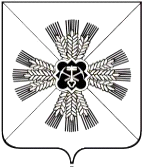 